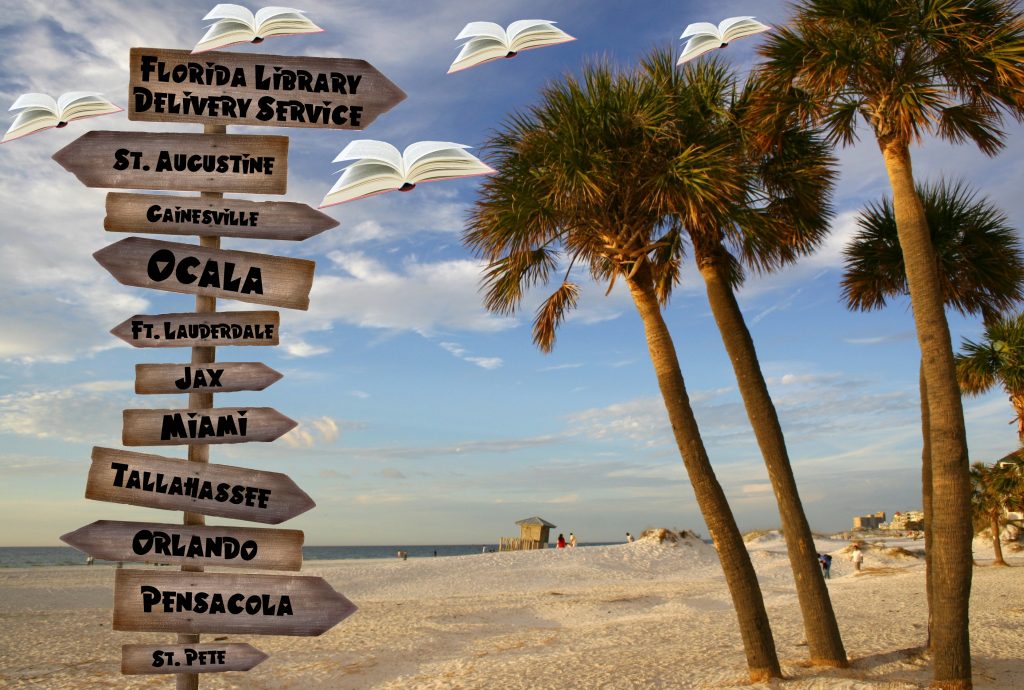 Funding and Fees for LibrariesParticipating libraries will pay the following rates for the Florida Library Delivery Service from October 1, 2018-September 30, 2019:2-day stops  - $750.003-day stops - $2,250.004-day stops - $3,000.005-day stops - $3,750.00The Florida Library Delivery Service, celebrating its 21st year, has become a valuable service for over 200 libraries in the State of Florida.This project is funded under the provisions of the Library Services and Technology Act from the Institute of Museum and Library Services.  Florida’s LSTA program is administered by the Department of State’s Division of Library  and Information Services.